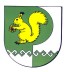 от  « 14 » февраля 2024 № 86Об утверждении перечня объектов теплоснабжения, находящихся                             в собственности Моркинского муниципального района,в отношении которых планируется заключение концессионного соглашенияВ соответствии с Федеральным законом от 06.10.2003                                    № 131-ФЗ  «Об общих принципах организации местного самоуправления             в Российской Федерации», частью 3 статьи 4 Федерального закона                              от 21.07.2015 №115-ФЗ «О концессионных соглашениях», Администрация Моркинского муниципального района п о с т а н о в л я е т:Утвердить прилагаемый перечень объектов муниципальной собственности Моркинского муниципального района, в отношении которых планируется заключение концессионного соглашения (далее – перечень).Установить, что перечень:- носит информационный характер. Отсутствие в перечне какого-либо объекта не является препятствием для заключения концессионного соглашения с лицами, выступающими с инициативой заключения концессионного соглашения;- может быть уточнен после проведения технической инвентаризации объектов муниципальной собственности Моркинского муниципального района.Настоящее постановление разместить на официальном сайте Российской Федерации для размещения информации о проведении торгов https://torgi.gov.ru и на официальном  интернет – портале Республики Марий Эл на странице Администрации Моркинского муниципального района https://mari-el.gov.ru/municipality/morki/Контроль за исполнением настоящего постановления возложить               на заместителя главы Администрации Моркинского муниципального района Тихонову А.М.Глава АдминистрацииМоркинского муниципального района 					А. ГолубковПриложениек постановлению Администрации Моркинского муниципального района                                                                                                                                                                     « 14 » от  февраля 2024 № 86 Перечень объектов муниципальной собственности Моркинского муниципального района, в отношении которых планируется заключение концессионного соглашения_______________________________________________________________МОРКО МУНИЦИПАЛЬНЫЙ РАЙОН  АДМИНИСТРАЦИЙ                   ПУНЧАЛАДМИНИСТРАЦИЯМОРКИНСКОГО МУНИЦИПАЛЬНОГО  РАЙОНАПОСТАНОВЛЕНИЕ№ п/пНаименование объектаАдрес объекта, кадастровый номерКадастровый номерПлощадь кв.м., протяженность м.Сведения о регистрации1Здание, назначение: нежилое, наименование: котельнаяРеспублика Марий Эл, Моркинский район, д. Осипсола, ул. Центральная,             д. 4512:13:1390101:7624,012-12-08/071/2014-093 от 29.07.20142Здание, назначение: нежилое, наименование: зданиеРеспублика Марий Эл, Моркинский район, с. Шоруньжа, ул. Школьная, д. 3812:13:1590104:127121,512-12-08/053/2014-38427.06.20143Помещение, назначение: нежилое, наименование: котельнаяРеспублика Марий Эл, Моркинский район, с. Шоруньжа, ул. Полевая, д. 11, пом II (поз. 8,9)12:13:1590104:37935,212:13:1590104:379-12/053/2023-1 от 12.12.20234Здание, назначение: нежилое, наименование: котельнаяРеспублика Марий Эл, Моркинский район, д. Себеусад, ул. Школьная, д. 3а12:13:1310101:297402,212-12-08/071/2014-050 от 25.07.20145Здание, назначение: нежилое, наименование: котельнаяРеспублика Марий Эл, Моркинский район, п. Зеленогорск, ул. Кооперативная, д. 2312:13:0510101:561141,112-12-08/071/2014-04928.07.20146Здание, назначение: нежилое, наименование: зданиеРеспублика Марий Эл, Моркинский район,  п. Красный Стекловар, ул. Школьная, д. 412:13:0650101:799101,512-12-08/038/2014-63703.06.20147Помещение, назначение: нежилое, наименование: котельнаяРеспублика Марий Эл, Моркинский район,  д. Верхний Кожлаер, ул. Школьная, д. 8, пом. 112:13:0380102:15137,212-12-08/071/2014-09428.07.20148Здание, назначение: нежилое, наименование: котельнаяРеспублика Марий Эл, Моркинский район, д. Чодраял, ул. Школьная, д. 412:13:1520101:235396,712-12-08/053/2014-382 от 27.06.20149Здание, назначение: нежилое, наименование: котельнаяРеспублика Марий Эл, Моркинский район, д. Коркатово, ул. Школьная, д. 512:13:0620101:267206,512-12-08/071/2014-05207.08.201410Здание, назначение: нежилое, наименование: котельнаяРеспублика Марий Эл, Моркинский район, п. Октябрьский, ул. Школьная, д. 3а12:13:1150101:694245,612-12-08/053/2014-38327.06.201411Здание, назначение: нежилое, наименование: котельнаяРеспублика Марий Эл, Моркинский район, д. Большие Шали, ул. Молодежная, д.2а12:13:0320102:294312,812-12-08/053/2014-38527.06.201412Здание, назначение: нежилое, наименование: котельнаяРеспублика Марий Эл, Моркинский район, д. Кучко – Памаш, ул. Центральная, д.512:13:0760101:211388,112-12-01/001/2013-377 от 01.02.201313Блок бокс котельного жилого поселка компрессорной станции Моркинская газопровода Ямбург-Тула-1, назначение: нежилое, количество этажей:1, инв.№ 88:232:002:000011310, лит. Е, Е1.Республика Марий Эл, Моркинский район, пгт. Морки, ул. Газовиков, д. 1412:13:0990126:348160,112-12-01/086/2009-402 от 28.10.200914Блок бокс бройлерной из прочих материалов 2005 годаРеспублика Марий Эл, Моркинский район, пгт. Морки, ул. Газовиков, д. 1412:13:0990126:33771,512-12-01/086/2009-40328.10.200915Блок бокс ГРП ж/п КС из прочих материалов 1991 годаРеспублика Марий Эл, Моркинский район, пгт. Морки, ул. Газовиков, д. 1412:13:0990126:34718,212-12-01/086/2009-40428.10.200916Мастерская к котельной жилого поселкаРеспублика Марий Эл, Моркинский район, пгт. Морки, ул. Газовиков, д. 1412:13:0990126:5673712-МР 408834 от 22.04.201017Сооружение, назначение: 7.7. сооружение трубопроводного транспорта, наименование: тепловые сетиРеспублика Марий Эл, Моркинский район,                     д. Осипсола, ул. Центральная12:13:1390101:2185712:13:1390101:218-12/060/2021-1 от 19.07.202118Сооружение, назначение: 7.7. сооружение трубопроводного транспорта, наименование: тепловые сетиРеспублика Марий Эл, Моркинский район,с. Шоруньжа, ул. Школьная12:13:1590104:3633712:13:1590104:363-12/060/2021-1 от 04.06.202119Сооружение, назначение: 7.7. сооружение трубопроводного транспорта, наименование: тепловые сетьРеспублика Марий Эл, Моркинский муниципальный район,с. Шоруньжа12:13:1590104:3775012:13:1590104:377-12/053/2023-1 от 17.10.202320Сооружение, назначение: 7.7. сооружение трубопроводного транспорта, наименование: тепловые сетиРеспублика Марий Эл, Моркинский район,д. Себеусад, ул. Школьная12:13:1310101:53610912:13:1310101:536-12/060/2021-1 от 11.08.202121Сооружение, назначение: 7.7. сооружение трубопроводного транспорта, наименование: тепловые сетиРеспублика Марий Эл, Моркинский район,п. Зеленогорск, ул. Кооперативная12:13:0510101:11468812:13:0510101:1146-12/060/2021-1 от 03.09.202122Сооружение, назначение: 7.7. сооружение трубопроводного транспорта, наименование: тепловые сетиРеспублика Марий Эл, Моркинский район,  п. Красный Стекловар, ул. Школьная12:13:0650101:150430012:13:0650101:1504-12/060/2021-1 от 21.07.202123Сооружение, назначение: 7.7. сооружение трубопроводного транспорта, наименование: тепловые сетиРеспублика Марий Эл, Моркинский район,                     д. Чодраял, ул. Школьная12:13:1520101:48438612:13:1520101:484-12/060/2021-1 от 21.07.202124Сооружение, назначение: 7.7. сооружение трубопроводного транспорта, наименование: тепловые сетиРеспублика Марий Эл, Моркинский район,                    д. Коркатово, ул. Школьная12:13:0620101:66344912:13:0620101:663-12/060/2021-1 от 02.06.202125Сооружение, назначение: 7.7. сооружение трубопроводного транспорта, наименование: тепловые сетиРеспублика Марий Эл, Моркинский район,п. Октябрьский, ул. Школьная12:13:1150101:119255712:13:1150101:1192-12/060/2021-1 от 01.06.202126Сооружение, назначение: 7.7. сооружение трубопроводного транспорта, наименование: тепловые сетиРеспублика Марий Эл, Моркинский район,д. Большие Шали, ул. Молодежная12:13:0320102:47535512:13:0320102:475-12/060/2021-1 от 02.06.202127Сооружение, назначение: 7.7. сооружение трубопроводного транспорта, наименование: тепловые сетиРеспублика Марий Эл, Моркинский район, д. Кучко – Памаш, ул. Центральная12:13:0760101:56227912:13:0760101:562-12/053/2023-1 от 31.08.202328Сооружение, назначение: нежилое, наименование: теплотрасса от котельной к жилым домам КС Моркинская г/п Яб-Тула-1РМЭ, Моркинский район, пгт. Морки от котельной по ул. Газовиков д.14 до ориентира 17 м. на север от д. 21 по ул. Газовиков12:13:0990126:61216512-12-01/086/2009-407 от 28.10.200929Сооружение, назначение: коммунальное, наименование: теплосети к шести 1-но квартирным жилым домамРеспублика Марий Эл, Моркинский район, пгт. Морки, ул. Газовиков, д. 9, 11, переулок Школьный, д. 3, 5,7, ул. Компрессорная, д. 312:13:0000000:124423512-12-01/187/2009-088 от 22.04.201030Сооружение, назначение: нежилое, наименование: теплосети для четырех 2-х квартирных жилых домовРеспублика Марий Эл, Моркинский район, пгт. Морки, ул. Краснова, д. 4, 6, ул. Компрессорная, 2,412:13:0990126:36920512-12-01/187/2009-085 от 22.04.201031Сооружение, назначение: нежилое, наименование: теплосети 18-ти квартирного жилого домаРеспублика Марий Эл, Моркинский район, пгт. Морки, ул. Краснова, д. 312:13:0990126:2841412-12-01/187/2009-096 от 22.04.201032Сооружение, назначение: нежилое, наименование: тепловые сетиРеспублика Марий Эл, Моркинский район, пгт. Морки, ул. Краснова, д. 712:13:0000000:3321012-12-01/174/2009-257 от 22.04.201033Сооружение, назначение: 2-СО, наименование: наружные тепловые сетиРеспублика Марий Эл, Моркинский район, пгт. Морки12:13:0000000:77918112-12-01/046/2012-380 от 30.10.201234Сооружение, назначение: нежилое, наименование: теплосети к 10-ти щитовым жилым домамРеспублика Марий Эл, Моркинский район, пгт. Морки, ул. Вашская, д. 1, 1а, 3, 3а, 5, 5а, 5б, 7, 7а, 7б.12:13:0000000:124343112-12-01/187/2009-116 от 22.04.201035Сооружение, назначение: коммунальное, наименование: теплосети к 1-но квартирному жилому домуРеспублика Марий Эл, Моркинский район, пгт. Морки, ул. Вашская, д. 912:13:0990126:5634212-12-01/187/2009-089 от 22.04.201036Сооружение, назначение: нежилое, наименование: теплосети к зданию 36-ти квартирного жилого домаРеспублика Марий Эл, Моркинский район, пгт. Морки, ул. Газовиков, д. 2312:13:0020301:4664512-12-01/187/2009-108 от 22.04.201037Сооружение, назначение: нежилое, наименование: теплосети 1-квартирного жилого домаРеспублика Марий Эл, Моркинский район, пгт. Морки, ул. Краснова, д. 812:13:0990126:5613912-12-01/174/2009-247 от 22.04.201038Сооружение, назначение: нежилое, наименование: теплосети трех 2-х квартирных панельных жилых домовРеспублика Марий Эл, Моркинский район, пгт. Морки, ул. Вашская, д. 11, 13, 1512:13:0990126:36611512-12-01/174/2009-253 от 22.04.201039Сооружение, назначение: 7.7. сооружение трубопроводного транспорта, наименование газопроводРеспублика Марий Эл, Моркинский район, д. Чодраял, ул. Школьная, д. 412:13:1520101:4833612:13:1520101:483-12/060/2021-1 от 20.04.202140Сооружение, назначение: 7.7. сооружение трубопроводного транспорта, наименование газопроводРеспублика Марий Эл, Моркинский район,                    д. Коркатово,12:13:0620101:6581712:13:0620101:658-12/060/2021-1 от 05.04.202141Сооружение, назначение: 7.7. сооружение трубопроводного транспорта, наименование газопроводРеспублика Марий Эл, Моркинский район,п. Октябрьский, ул. Школьная13:13:1150101:1191212:13:1150101:1191-12/0053/2021-1 от 23.04.202142Сооружение, назначение: 7.7. сооружение трубопроводного транспорта, наименование газопроводРеспублика Марий Эл, Моркинский район,д. Большие Шали, ул. Молодежная12:13:0320102:4749112:13:0320102:474-12/060/2021-1 от 07.05.202143Сооружение, назначение: 7.7. сооружение трубопроводного транспорта, наименование газопроводРеспублика Марий Эл, Моркинский район, д. Кучко – Памаш, ул. Центральная12:13:0760101:5344412:13:0760101:534-12/060/2021-1 от 20.05.2021